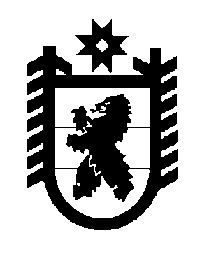 Российская Федерация Республика Карелия    ПРАВИТЕЛЬСТВО РЕСПУБЛИКИ КАРЕЛИЯПОСТАНОВЛЕНИЕ                                       от  21 апреля 2016 года № 153-Пг. Петрозаводск О внесении изменения в постановление Правительства 
Республики Карелия от 21 мая 2013 года № 164-ППравительство Республики Карелия п о с т а н о в л я е т:Внести в приложение к постановлению Правительства Республики Карелия от 21 мая 2013 года № 164-П «Об определении единых специально отведенных или приспособленных для коллективного обсуждения общественно значимых вопросов и выражения общественных настроений, 
а также для массового присутствия граждан для публичного выражения общественного мнения по поводу актуальных проблем преимущественно общественно-политического характера мест на территории Республики Карелия» (Собрание законодательства Республики Карелия, 2013, № 5, 
ст. 806; 2015, № 5, ст. 922) изменение, изложив пункт 2 в следующей редакции:           Глава Республики  Карелия                       			      	        А.П. Худилайнен«2.Петрозаводский городской округг. Петрозаводск:– площадь Кирова (между памятником 
С.М. Кирову и Музыкальным театром Республики Карелия); – площадка в устье реки Лососинки на Онежской набережной».